Министерство образования и науки Оренбургской областиМуниципальное бюджетное учреждение дополнительного образования «Детско-юношеская спортивная школа» Гайского городского округа Оренбургской области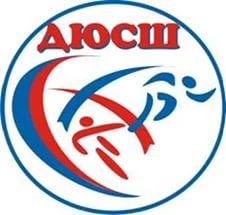 План-конспект открытого занятия«Совершенствование базовой техники киокусинкай»(методическая разработка)г.Гай, 2016Тема занятия: Совершенствование базовой техники киокусинкай.Задачи :1.Образовательная задача:-закрепление изученной техники ударов руками и ногами. с помощью изучения технических приемов ката «Текки соно ичи».2.Оздоровительная задача:-формирование волевых и физических качеств, развитие реакции, гибкости, закаливание, восстановление с помощью дыхательных упражнений, чувство дистанции. 3.Воспитательная задача:-формирование стойкого интереса к избранному виду спорта.- укрепить морально волевые качества воспитанников.Дата проведения: 25.10.2016 г.Место проведения: спортивный зал МАОУ «СОШ №7»Инвентарь: татамиХод занятия:Организационный моментСпортсмены: занимают места согласно своему уровню
Тренер: Отогай ни рэй! Взаимный поклон. Напоминание, объяснение того что каждый человек находящийся в зале, достоин огромного уважения и признательности. Он достоин этого как личность, единственная и неповторимая. Через уважение к себе необходимо понимать уважение к другим людям! Если ты уважаешь себя, а тебя окружают твои единомышленники, в общество которых ты стремишься, значит все они уважаемые тобой люди. Каждый имеет своё неповторимое мнение о жизни, и он обязан уважать чужое мнение как своё. Каждый должен усвоить культуру взаимодействия с другими людьми для получения пользы от общения и сохранения своего душевного равновесия. И каждый должен понимать физическую культуру развития и сохранения своего физического здоровья.
Спортсмены: ОСС! (знак понимания, одобрения, уважения)
Тренер: Шомен ни рэй! Шомен – почётное место в зале, как правило, это передняя стена, противоположная входу. На ней обычно размешают портрет основателя школы. Поклон означает признание и принятие всего лучшего из наследия каратэ.
Спортсмены: ОСС! (знак понимания, одобрения, уважения)
Старший ученик: Сенсей ни рэй! Сенсей – дословно, человек родившийся ранее вас (учитель), смысл поклона заключается в том, чтобы стараться научиться использовать знания и умения более опытных людей.
Все: ОСС! (знак понимания, одобрения, уважения)РазминкаОбщеразвивающие упражнения без предметов, разминка суставов.Бег с изменением темпа:- в медленном темпе, в среднем темпе, ходьба. Общие методические указания: «Вдох носом, выдох ртом!» «Руки работают вдоль туловища, спина прямая!»Перестроение в две шеренги.Упражнение на восстановление дыхания «ногарэ»Упражнение на развитие гибкости:Исходное положение: стойка - ноги врозь шире плеч, руки на бедрах.- наклоны туловища вправо, влево по 10 раз;- наклоны туловища вперед 10 раз;- змейка вперед 10 раз;- руки перед собой на полу, разворот в бедре вправо, влево;Основная часть: Повторение (закрепление) домашнего задания:Исходное положение: стойка «Дзенкуцу дачи», шаг вперед с блоком «гэдан барай» и ударом «мае гэри джодан» -3шага вперед, поворот, 3 шага назад;Исходное положение: стойка «Дзенкуцу дачи», шаг вперед с блоком «джодан уке» и ударом «маваши гэри джодан» -3шага вперед, поворот, 3 шага назад;Исходное положение: стойка «Дзенкуцу дачи», шаг вперед с блоком «гэдан барай» и ударом «мае гэри джодан» - 1 счет, 2 счет -«джодан уке» и ударом «маваши гэри джодан», 3 счет - «учи уке» и ударом «учи маваши гэри джодан» - 3шага вперед, поворот, 3 шага назад;Общие методические указания: следить за осанкой, длинной и шириной стойки, правильностью выполнения ударов и блоков.«Наорэ» - принять исходную стойку «Футу дачи»;Разделение на две группы подготовительная и старшая.Старшая группа :Изучение технических приемов:Выполнение ката «Тэки ката сонно ичи» ;Выполнение ката под счет, пояснение блоков, ударов и стоек, с показом;Выполнение ката под счет, без пояснения, с показом;Закрепление ката без показа.Общие методические указания: следить за правильностью стоек, ударов, блоков, дыханием, осанкой.Подготовительная группа :Общая физическая подготовка:Кувырок впередКувырок назадСтраховка левая, правая;ПостроениеПриседания 10 разУпражнение на пресс 10 раз4Упражнение на развитие гибкостиОбщие методические указания: во время кувырка на голову не становиться, группировка во время кувырка, соблюдение дистанции, следить за дыханием.Старшая группа :Общая физическая подготовка: скоростно-силовая подготовка:Исходное положение: Основная стойка «Футу дачи», присед, упор лежа, отжимание о пола, Исходное положение: удар правой и левой рукой - 5 раз.Упражнение на восстановление:Выполнение дыхательного ката «Тэншо-но ката»Общие методические указания: правильное выполнение дыхания – быстрый вдох, медленный выдох.Упражнения на развитие гибкости:Исходное положение: ноги шире плеч – наклоны туловища к левой и правой ноге.Общее построение.Спаринговая техника в парах:Исходное положение: Лицом друг к другу боевая стойка «Джю-камае», первый, подшаг, атака руками ОЙ-ЦКИ, ГЯКУ-ЦКИ, второй защита ОЙ- СОТО УКЕ, ГЯКУ СОТО УКЕ, затем второй атака, первый защита. Повторение 8-10 раз.Исходное положение: Лицом друг к другу боевая стойка «Джю-камае», первый, подшаг, атака руками ОЙ-ЦКИ, ГЯКУ-ЦКИ, второй защита ОЙ- СОТО УКЕ, ГЯКУ СОТО УКЕ, контратака ШИТО-ЦКИ (под руку), затем второй атака, первый защита. Повторение 8-10 раз.Общие методические указания: соблюдение стойки, защита головы, точность нанесения ударов, правильность выполнения блока.Восстановительная часть- упражнения на восстановление дыхания,- упражнения на растягивание- разгрузочные (расслабляющие упражнения).Заключительная часть: Построение в шеренгу.Разбор ошибок. Похвала.Церемониальный поклон.Организационные моменты.Организованный выход из зала.подготовил:тренер-преподаватель Валеев Роберт Фиргатович№ п/пЧасти занятийДозировкаПримечание1Разминка в том числе:- обшеразвивающие упражнения- упражнения на растяжку- гимнастические упражнения (кувырки, перекаты, акробатические прыжки) - силовые упражненияОтжиманиеПриседанияСгибание и разгибание туловища15 мин.3 мин.4 мин.4 мин.4 мин.Проведение разминки «сверху в низ» с постепенным увеличением нагрузки.2Основная частьОбщая физическая подготовка: Упражнения для развития мышц ног:- различные движения прямой и согнутой ногой в положении стоя и с опорой на различные предметы;- выпады с пружинящими движениями и поворотами;- выпрыгивание из глубокого приседа;- прыжки вперед, в стороны, из положения присев;- бег с высоким подниманием бедра.Техническая подготовка.Изучение ката Тайкёку Соно сан:- выполнение ката по элементам;- выполнение ката в замедленном темпе;- выполнение ката в «зеркальном» варианте выполнения.Разбор возможных ошибок 50 мин.15 мин.15 мин.Контроль за дыханием. Темп выполнения упражнения равномерный. Интенсивность средняя.Контроль стоек, положение рук, постановка ног.Выполнение данных элементов в разных темпах (медленно, в среднем и в быстром темпах),Учебные бои, в том числе:- работа в парах с распределением ролей;- работа в парах с использованием набивных щитов и макивар;20 мин.Контроль стоек, положение рук, постановка ног. 3Восстановительная часть в том числе:- упражнения на восстановление дыхания,- упражнения на растягивание- разгрузочные (расслабляющие упражнения). 20 мин 5 мин.10 мин.5 минПостепенное замедление тренировочного процесса.4Заключительная часть - подведение итогов занятия,- домашнее задание5 мин Разбор ошибок каждого обучающегося, индивидуальное задание на их исправление.